Серегин Алексей АндреевичСерегин Алексей Андреевич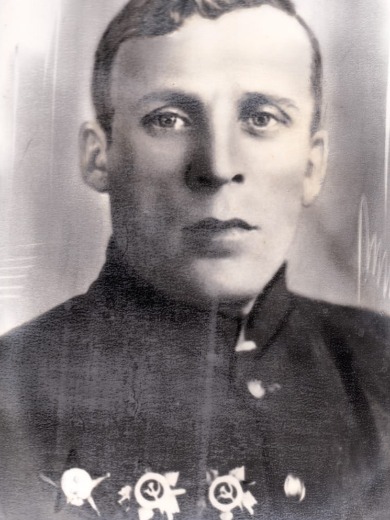 Дата рождения: __.__.1918Место рождения: Калужская обл., Людиновский р-н, д. ИгнатовкаВоинское звание: капитан